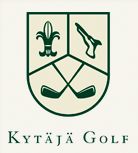 2012 Lyöntipelimestaruus 25.-26.8. - KilpailukutsuSarjat Miehet: 54 reikää. Lauantaina 18 (SE) + 18 (NW). Sunnuntaina 18 (SE)Miehet pelaavat takatiiltä (SE 64 ja NW 65)Naiset: 36 reikää. Lauantaina 18 (NW) ja sunnuntaina 18 (SE)Naiset pelaavat tiiltä 55 (SE ja NW)Seniori-miehet (55v.): 36 reikää. Lauantaina 18 (NW) ja Sunnuntaina 18 (SE)Seniori-miehet pelaavat tiiltä 59 (SE ja NW)Seniori-naiset (50v.): 36 reikää. Lauantaina 18 (NW) ja Sunnuntaina 18 (SE)Seniori-naiset pelaavat tiiltä SE (49) ja NW (48)Veteraani-miehet (65v.): 36 reikää. Lauantaina 18 (NW) ja Sunnuntaina 18 (SE)Veteraani-miehet pelaavat tiiltä 55 (SE ja NW)Huom! Sarja pelataan, jos osallistujia on vähintään 8.PelimuotoTasoitukseton lyöntipeliOsanottooikeusKilpailuun voivat osallistua kaikki Kytäjä Golf ry:n jäsenet, joilla KYG kotiseurana.Lähtöajat:Miesten sarjan ensimmäiset lähdöt ovat lauantaina klo 8.00 alkaen SE-kentällä. Muut sarjat lähtevät lauantaina klo 8.00 alkaen NW-kentällä. Sunnuntaina ensimmäiset lähdöt ovat klo 8.00 alkaen SE-kentällä.Lähtöluettelo on nähtävillä pe 24.8. klo 12 alkaen kotisivuilla ja klubilla.Ensimmäisenä päivänä (la) pelataan arvotuissa ryhmissä.Toinen päivä (su) pelataan käännetyssä paremmuusjärjestyksessä (sarjoittain).Ilmoittautuminen Ilmoittautumiset caddiemasterille (puh. 019 456 5700, tai sähköpostilla caddiemaster@kytajagolf.fi) to 23.8. klo 18.00 mennessä KilpailumaksuEi kilpailumaksuaPalkinnotJokaisen sarjan kolme (3) parasta palkitaan kauden päätöskilpailun yhteydessä 6.10.2012.YhteystiedotLisätietoja antaa kilpailun johtaja Niko Helin, 040-722 7179 tai sähköpostilla niko.helin@innotiimi.fi